Age UK Mid Mersey is committed to eliminating discrimination and encouraging diversity amongst the workforce.  Our aim is that our workforce will be truly representative of all sections of society.  As part of our monitoring processes we ask for your co-operation in completing the questions on this form.   The Organisation is committed to the principles of fairness, consistency, meritocracy and equality of opportunity.  No applicant will be discriminated against regardless of their age, colour, disability, ethnicity, gender or gender identity, race, religion or belief and / or sexual orientation or if you do not wish to complete this form.The information you enter on this form will be used for monitoring purposes only.PART 3Equality and diversity monitoring form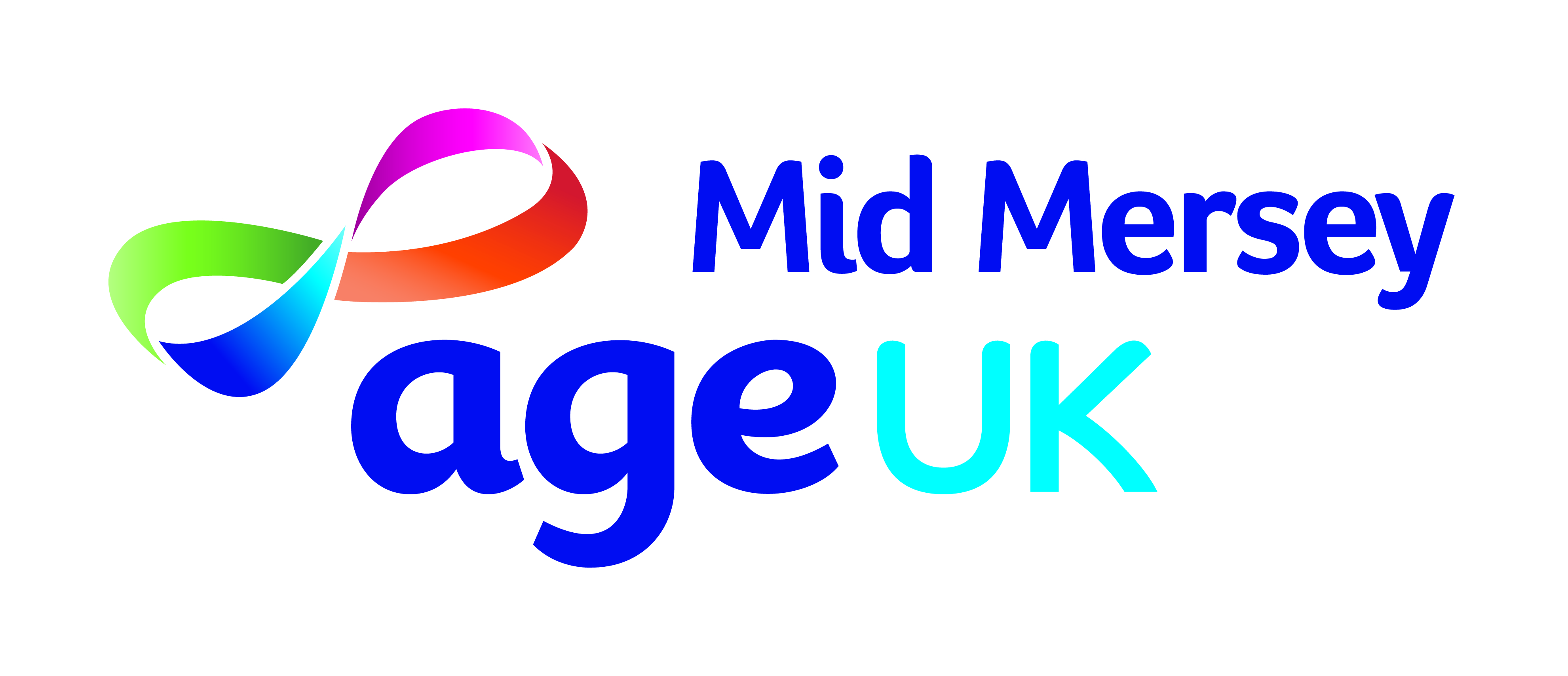 Gender:Male         FemaleAge Group:16-25          26-35            36-45          46-55             56 -65         65 and overDo you live and work in a gender other than that assigned at birth?Yes           No         Prefer not to disclosePlease select the option which best describes your sexualityLesbian / Gay         HeterosexualBisexual            Prefer not to disclose                   The Equality Act 2010 protects disabled people.  Do you consider yourself to have a disability?            Yes           No         Prefer not to discloseIf you ticked yes, please state the impairment(s) which apply to youPhysical ImpairmentSensory ImpairmentMental Health ConditionLearning Disability/DifficultyLong-Standing illnessOther  ______________________    How would you describe your religion or belief:Atheism                Islam                   Other Buddhism             Jainism               Christianity Judaism                Hinduism           SikhismPrefer not to disclose I would describe my ethnic origin as:AsianBangladeshi              IndianPakistani                   OtherBlackAfrican              Caribbean             OtherWhiteBritish               Irish             Other MixedAsian & White         Black African & WhiteBlack Caribbean & White           Other Other Ethnic GroupChinese                 Other ethnic groupUndisclosedI do not wish to disclose my ethnic originThank you for taking the time to complete this form                  Date completed ___________________________                 